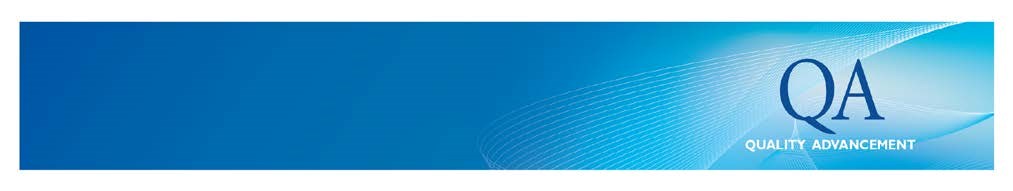 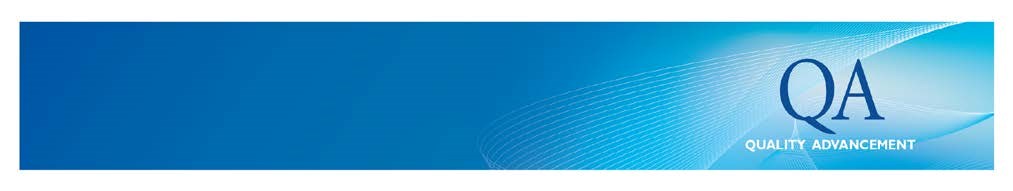 Framework A review is an opportunity to critically analyse the goals and objectives of a Department and to receive affirmation that current plans and priorities will have long term benefits for students and staff, and to ensure that Department strategy is aligned with University strategy.  It is designed to help the area being reviewed plan its future direction, set strategic goals and identify the challenges it will face.  The key part of the review is the Self Review, in which the Department is expected to address the following questions in the context of the Terms of Reference:Current State What is the current situation of the Department?What does the Department do well?How does the Department contribute to the wider goals of the Division (and School when applicable) of which it is a part?How do the activities of the Department support the University in the delivery of its strategic goals, as outlined in Vision 2040, and in the University’s Māori Strategic Framework, Pacific Strategic Framework, and Sustainability Strategic Framework?Future State Where does the Department want to be in five to ten years time?What does the Department need to do to get there?What challenges face the future development of the Department?What changes might be required to strengthen the Department’s contribution to University and Divisional goals and priorities?What can the University and Division do to support the Department to achieve its goals?Alignment with the University’s Strategic ImperativesThe core activities of university departments are grouped under four broad headings: (1) Teaching and Student Support, (2) Research, (3) External Engagement and (4) Organisational Resources, which in turn are aligned to the University’s Strategic Imperatives from Vision 2040.  The Terms of Reference are generic and may be customised by the Department and Pro-Vice-Chancellor to emphasise or add individual items within each heading.  Generic Terms of Reference Teaching and Student SupportIn relation to Teaching, to review, evaluate and identify opportunities for development over the next five years of: the papers and majors – including the range and scope; relationship of curriculum to that of cognate disciplines; effectiveness of processes for determining core curriculum, relevance to students, employers, programme objectives, national and international trends; effectiveness of processes for curriculum review and for the development of new papers, in the context of available resources; effectiveness of processes for the revision and rationalisation or replacement of existing papers; distance teaching, Summer School, inter-disciplinary papersresearch-teaching nexus – recognising, promoting and reinforcing the interdependent nature of research and teachingpedagogy – quality and excellence in teaching, sustained development in teaching practice including innovative teaching, use of new technologies; mentoring of confirmation staff; effectiveness of programme deliverycourse advising – ensuring appropriate learning pathways that are clearly articulated to studentsclarity of learning pathways – including admission criteria, pre-requisites and progression through the programmes of study – ensuring that students have adequate prior learning to undertake and progress through the programmes  assurance of learning – effectiveness of processes to ensure development of Graduate Profile attributes in studentsassessment – range and effectiveness of assessment methods; monitoring of student progress; nature of feedback; guidance on academic integrity.In relation to Student Support and Welfare, to review, evaluate and identify opportunities for development over the next five years of: provision of academic guidance and advice to students pastoral care and support; sympathetic management of student issues, and prompt reference to University services for specialist support within the student lifecycleidentifying and addressing problems raised by studentsresponsiveness to students with special needs; respect for cultural differences and diversity responding to the University’s Code of Conductprovision and use of information technology services.ResearchIn relation to Research, to review, evaluate and identify opportunities for development over the next five years of:research strengths and clusters – including scope of research activities; support for research; strength of research culture; processes for identifying emerging areas of research; identification of research strengths; strategic research planning including research quality and for PBRF; links and collaborations between staff, between departments and with other organisations nationally and internationally (refer to the Research Impact Framework) benchmarking and external assessment of research quality, both nationally and internationallydevelopment of research capacity - including Research Masters and PhD completions, support for early-career researchers and mentoring of confirmation staffactivities aimed at supporting Goal 2 of the Māori Strategic Framework (Te Ranaghau Māori: Māori Research)engagement with the international research community - including editorships on international journals, ability to recruit high quality researchers and attract international visitors(where relevant) effective encouragement of inter-disciplinary research and collaborationsresearch-teaching nexus – recognising, promoting and reinforcing the interdependent nature of research and teachingstaff research – including productivity and quality; PBRF; balancing workloads; conference opportunities; supporting early career researchers; supporting academic freedom and integrityresourcing – including planning for purchase and replacement of research equipment.(Where appropriate) In relation to Research Contracting, to review, evaluate and identify opportunities for development over the next five years of:reputation and closeness of relationships with funding sources and community engagement; familiarity with the priorities that guide research funding new or strengthened opportunities for research engagement, consultation and collaboration with iwi Māori and Pacific communities success in securing and delivering research outcomes within contracted limitsplanning for staff continuity and sustainability of income flows from contract research.In relation to Research Degree Students, to review, evaluate and identify opportunities for development over the next five years of:students studying for research degrees – including success in attracting high quality Māori, Pacific and international applications; quality of supervision; planning for successful completion rates and timesadmission criteria, induction and support materials; scholarshipsopportunities for exchanges of ideas with research staff and other research degree studentsopportunities to develop experience in teaching, publication and seminar/conference presentation facilities for student interaction; adequate study/research space and computing facilities.External EngagementIn relation to Service and Community Engagement, to review, evaluate and identify opportunities for development over the next five years of: staff participation in and contribution to Departmental and University servicethe importance of community engagement to the success of the department or programme. e.g. professional societies and associations locally, regionally, nationally and internationallythe quality of relationships with regional and national governments and policy agencies, professional associations, major employer groups and relevant industry groupsidentify and explore opportunities for greater interaction, consultation and collaboration with iwi links with alumni groups(where appropriate) the importance of professional/clinical practice and experience for staff teaching and research.In relation to Professional/Clinical Practice (as appropriate), to review, evaluate and identify opportunities for development over the next five years of: the recognition of the importance of professional/clinical experience for staff in these areas workload - the processes for ensuring an appropriate workload balance for staff in these areas, including the use of an effective workload model. Organisational ResourcesIn relation to Organisational Culture, to review, evaluate and identify opportunities for development over the next five years of:cultural norms that foster joint effort towards shared goals integrating the University’s guiding principles and core values including intellectual independence and academic freedom; collegiality and collaboration; ethical standards; equity and social justice; stewardship of the University’s reputation, assets and intellectual capital; and staff values (as articulated by Kā Mātāpono)alignment to Divisional and University plans and policies, including commitment to the goals of the University’s Māori Strategic Framework and Pacific Strategic Framework and its honouring of the Treaty of Waitangisustainability – demonstrating practices across all core activities that promote sustainability, reduce the Department’s environmental footprint, improve resource efficiency and enhance the quality of life on campus. In relation to Administration and Operational Processes, to review, evaluate and identify opportunities for development over the next five years of:structure and management – including committee structures, the processes and procedures for ensuring effective co-ordination of activities; leadership in regard to developing and maintaining professional standing and academic reputation; liaison with the Library, ITS and other central services;planning – including identifying, considering and responding to problems and challenges; awareness of the constraints acting on the University’s resources monitoring and evaluation – including effective use of surveys at University and other levels, consultation and liaison with staff, students and other members of the university and wider community, incorporating feedback into planning, core activities and operations, identifying and making improvements to the core activitiesworkload - the processes for ensuring an appropriate workload balance for all department staff, including the use of an effective workload model for academic staffphysical and IT resources, including planning for purchase and replacement of equipment used for research and/or teachingHealth and Safety protocols; Risk, Assurance and Compliance procedures.